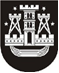 KLAIPĖDOS MIESTO SAVIVALDYBĖS TARYBASPRENDIMASDĖL KLAIPĖDOS MIESTO SAVIVALDYBĖS TARYBOS 2007 M. KOVO 29 D. SPRENDIMO NR. T2-87 „DĖL DAUGIABUČIŲ NAMŲ BENDROSIOS NUOSAVYBĖS ADMINISTRAVIMO TARIFŲ APSKAIČIAVIMO METODIKOS PATVIRTINIMO“ PAKEITIMO2014 m. rugsėjo 15 d. Nr. T2-214KlaipėdaVadovaudamasi Lietuvos Respublikos vietos savivaldos įstatymo 18 straipsnio 1 dalimi, Lietuvos Respublikos euro įvedimo Lietuvos Respublikoje įstatymu, Nacionalinio euro įvedimo plano, patvirtinto Lietuvos Respublikos Vyriausybės 2013 m. birželio 26 d. nutarimu Nr. 604 „Dėl Nacionalinio euro įvedimo plano bei Lietuvos visuomenės informavimo apie euro įvedimą ir komunikacijos strategijos patvirtinimo“, III ir IV skyriais, Klaipėdos miesto savivaldybės pasirengimo euro įvedimui Lietuvos Respublikoje priemonių plano, patvirtinto Klaipėdos miesto savivaldybės administracijos direktoriaus 2014 m. liepos 31 d. įsakymu Nr. AD1-2311 „Dėl Klaipėdos miesto savivaldybės pasirengimo euro įvedimui Lietuvos Respublikoje priemonių plano patvirtinimo ir koordinatoriaus paskyrimo“, 2 punktu, Klaipėdos miesto savivaldybės taryba nusprendžia:1. Pakeisti Klaipėdos miesto savivaldybės tarybos 2007 m. kovo 29 d. sprendimą Nr. T2-87 „Dėl Daugiabučių namų bendrosios nuosavybės administravimo tarifų apskaičiavimo metodikos patvirtinimo“ (keistas Klaipėdos miesto savivaldybės tarybos 2009 m. gruodžio 29 d. sprendimu Nr. T2-450): 1.1. pakeisti 2 punktą ir jį išdėstyti taip:„2. Nustatyti daugiabučių gyvenamųjų namų bendrosios nuosavybės bazinį tarifą 0,0498 Eur/m2 (be PVM).“;1.2. pakeisti nurodytu sprendimu patvirtintą Daugiabučių namų bendrosios nuosavybės administravimo tarifų apskaičiavimo metodiką:1.2.1. pakeisti 9 punktą ir jį išdėstyti taip:„9. Normuojamos administracinėms funkcijoms vykdyti išlaidos apskaičiuotos:I = Idu + Isodra + Iprdt + P EurI – išlaidos administravimo funkcijoms atlikti;Idu – darbo užmokesčio išlaidos.“;1.2.2. pakeisti 13 punktą ir jį išdėstyti taip:„13. Bendrosios nuosavybės administravimo bazinis tarifas apskaičiuotas: ITbaz = –––––––– Eur/m2SsąlSsąl – sąlyginis vidutinis Klaipėdos miesto administruojamos įmonės namų butų naudingasis plotas Ssąl = 200 tūkst. m2.“;1.2.3. pakeisti 18 punktą ir jį išdėstyti taip:„18. Konkretaus namo bendrosios nuosavybės administravimo tarifas administratoriaus apskaičiuojamas pagal priklausomybę:Tn = Tbaz x k1 x k2 x k3; (Eur/m2)čia:Tbaz – bazinis tarifas, nustatytas savivaldybės tarybos;k1 – tarifo diferenciacijos koeficientas, priklausantis nuo pastato ilgaamžiškumo (1 lentelė);k2 – tarifo diferenciacijos koeficientas, priklausantis nuo pastato naudingojo ploto (2 lentelė);k3 = 2, taikomas bendrabučio tipo namams.“2. Nustatyti, kad šis sprendimas įsigalioja euro įvedimo Lietuvos Respublikoje dieną.3. Skelbti šį sprendimą Teisės aktų registre ir Klaipėdos miesto savivaldybės interneto svetainėje.Savivaldybės mero pavaduotojas                                                                                    Artūras Šulcas